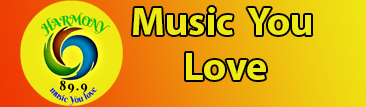 APPLICATION FOR MEMBERSHIP OF ASSOCIATION (Harmony FM)Hawkesbury Harmony Community Radio Association Incorporated Incorporated under the Associations Incorporations Act 2009Business address 16 Bosworth St Richmond NSW 2753 ABN 58 876 852 815Tel 45782797Full name of applicant………………………………………………………………………………………………………………………….Address……………………………………………………………………………………………………………………………………………….Occupation………………………………………………………………………………………………………………………………………….Email…………………………………………………………………………………….Tel……………………………………………………….I hereby apply to become a member of the abovenamed incorporated association. In the event of my admission as a member, I agree to be bound by the Constitution of the association for the time being in force.Signature of Applicant…………………………………………………………………………………………………..Date………………………………………………I, a member of the association, nominates the applicant for membership of the association.Name………………………………………………………………………………………………………………………………………………Signature of seconder……………………………………………………………………………………………………………………..Membership Fee $2.00 ONLY.